Dnia 14 maja 2018 roku podpisana została z Gminą Bieliny  
z siedzibą ul. Partyzantów 17, 26-004 Bieliny, umowa o dofinansowanie projektu nr RPSW.07.03.00-26-0017/16 pn. Przebudowa i remont zdegradowanych budynków w miejscowościach na terenie gminy Bieliny w celu ich adaptacji na mieszkania socjalne do Działania 7.3 RPOWŚ na lata 2014-2020 
w ramach DWUETAPOWEGO KONKURSU ZAMKNIĘTEGO nr RPSW.07.03.00-IZ.00-045/16Wartość dofinansowania: 1 371 098,35 PLNCałkowita wartość inwestycji :  1 623 056,88 PLN 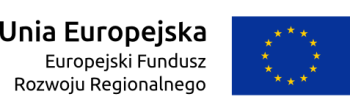 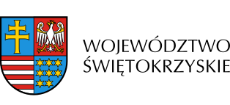 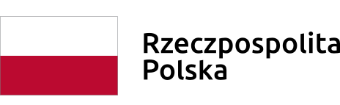 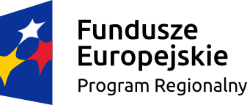 